IntroductionUCC Clinical Psychology doctoral students who are seeking ethical approval for research should complete this approval form. CPREC, as a component of the ethical oversight structures of the School of Applied Psychology, reports to the Social Research Ethics Committee (SREC). CPREC approval is required where the methodology is not clinical or therapeutic in nature and proposes to involve:direct interaction with human participants for the purpose of data collection using research methods such as questionnaires, interviews, observations, focus groups etc.;indirect observation with human participants for example using observation, web surveys etc.;access to, or utilisation of, anonymised datasets; access to, or utilisation of, data or case files/records concerning identifiable individualsOR wheretherapeutic engagement with patients/clients is clearly psychological in nature, andthere is no gathering of biological samples.CPREC considers itself an enabling committee, working as a part of SREC in promoting strong research ethics amongst UCC’s community of staff and student researchers. We seek to support applicants in conducting their research, and all feedback is provided in such a spirit.Application ChecklistThis checklist includes all of the items that are required for an application to be deemed complete. In the event that any of these are not present, the application will be returned to the applicant without having been sent for review. Please ensure that your application includes all of these prior to submission. Thank you and best of luck with your research. APPLICANT(S) DETAILSIf this is a collaborative project / community-based participatory research project / joint application with another agency, please complete this additional section:
ETHICAL APPROVAL SELF-EVALUATIONIf your answer falls into any of the shaded boxes below, please address each point later on in the application formDESCRIPTION OF THE PROJECTEthical review requires that you reflect and seek to anticipate ethical issues that may arise, rather than reproduce copious text from existing research proposals into these boxes. Entries should be concise and relevant to the point / question.Please submit a signed copy this form and all relevant attachments as one PDF file to nhennessy@ucc.ie . No hard copies are required. CPREC is not primarily concerned with methodological issues, but may comment on such issues in so far as they have ethical implications.Website links and helpful resourcesElectronic data storage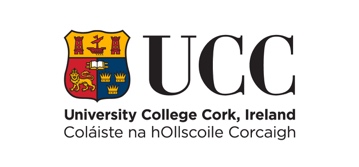 ETHICS APPROVAL FORMClinical Psychology Research Ethics Committee (CPREC)  nhennessy@ucc.ieAll relevant files are combined into one PDF file (CPREC application form, consent/assent forms, information sheets, data collection instruments, permission letters, etc.)Yes / NoCompleted CPREC Application Form 	Yes / NoInformation Sheet(s) / Information Statement (i.e. at the beginning of an electronic survey) included Yes / NoConsent Sheet(s) / Consent Statement (i.e. at the beginning of an electronic survey) included Yes / NoData Collection Instrument: Psychometric Instruments / Interview Guide / Focus Group Schedule / Survey Questionnaire / etc. included Yes / NoCopy of permission letters to undertake research from relevant agencies/services included (if available)Yes / NoYour supervisor(s) have approved the wording of and co-signed this application prior to submissionYes / NoIf this is a resubmission, all the revised and new text is highlighted in yellowYes / NoName of applicant(s) DateEmail AddressContact No.Correspondence AddressName(s) of supervisor(s)Is this a resubmission?Yes / NoSREC Log No. (if known): SREC Log No. (if known): SREC Log No. (if known): Obtaining ethical approval from CPREC does not free you from securing permissions and approvalsfrom other institutional decision-makers and agency ethical review bodies. These bodies may accept the SREC approval, but researchers are responsible for ensuring they are compliant in advance of collecting data.Obtaining ethical approval from CPREC does not free you from securing permissions and approvalsfrom other institutional decision-makers and agency ethical review bodies. These bodies may accept the SREC approval, but researchers are responsible for ensuring they are compliant in advance of collecting data.Obtaining ethical approval from CPREC does not free you from securing permissions and approvalsfrom other institutional decision-makers and agency ethical review bodies. These bodies may accept the SREC approval, but researchers are responsible for ensuring they are compliant in advance of collecting data.Obtaining ethical approval from CPREC does not free you from securing permissions and approvalsfrom other institutional decision-makers and agency ethical review bodies. These bodies may accept the SREC approval, but researchers are responsible for ensuring they are compliant in advance of collecting data.Obtaining ethical approval from CPREC does not free you from securing permissions and approvalsfrom other institutional decision-makers and agency ethical review bodies. These bodies may accept the SREC approval, but researchers are responsible for ensuring they are compliant in advance of collecting data.Project working titleNames of research partners / civil society organisations collaborating on this project (this section must be completed for participatory / community-based participatory research studies)Agency contact person and positionAgency addressDetails of the partnership (roles, type of partnership, etc.)YESNO1Do you consider that this project has significant ethical implications? 2Will you describe the main research procedures to participants in advance, so that they are informed about what to expect? 3Will participation be voluntary?	 4Will you obtain informed consent in writing from participants?5Will you tell participants that they may withdraw from the research at any time and for any reason, and (where relevant) omit questionnaire items/questions to which they do not wish to respond?6Will data be treated with full confidentiality/anonymity (as appropriate)? Does your project require you to carry out a Data Protection Impact Assessment (DPIA) in compliance with UCC Data Protection Policy?7Will data be securely held for a minimum period of ten years after the completion of a research project, in line with the University’s Code of Research Conduct (2016)? 8If results are published, will anonymity be maintained and participants not identified? (see Q. 30 below regarding open data considerations, if relevant)9Will you debrief participants at the end of their participation (i.e. give them a brief explanation of the study)?10Will your project involve deliberately misleading participants in any way?11Will your participants include children / young persons (under 18 years of age)?12If yes to question 11, is your research in compliance with  the UCC Child Safeguarding Statement which sets out the legal requirements under the Children First Act 2015? (see: https://www.ucc.ie/en/media/support/ocla/policies/UCC_Child_Protection_Policy_5April2018-Final.pdf )13Will your project require you to carry out “relevant work” as defined in the National Vetting Bureau (Children and Vulnerable Persons) Acts 2012 to 2016?14Do you require official Garda Vetting through UCC before collecting data from children or vulnerable adults? (Please note that having a Garda Vetting through another body is not sufficient; a separate UCC Garda Vetting is always required.)15Will your participants include people with learning or communication difficulties?16Will your participants include patients / service users / clients?17Will your participants include people in custody?18Will your participants include people engaged in illegal activities (e.g. drug taking, illegal Internet behaviour, crime, etc.)?19aIs there a realistic risk of participants experiencing either physical or psychological distress? 19bIs there a realistic risk of the researcher experiencing either physical or psychological distress?20If yes to question 19a, has a proposed procedure for linking the participants to an appropriate support, including the name of a contact person, been given? (see Q. 33)21If yes to question 19b, has a proposed procedure/support structure been identified? 22Are your research participants students with whom you have some current/previous connection?23Will your study participants receive payment / gifts / voucher / etc. for participating in this study?25. Very brief description of your study (15-25 words max.)[e.g. This is a qualitative study of primary school teachers’ attitudes towards religious teaching using focus groups to collect original data]Text here26. What is your study about?  (100-200 words max.)Text here27. What are your research questions?28. Who are the participants in your study? (recruitment methods, number, age, gender, exclusion/inclusion criteria, detail permissions to be sought / secured already)Text here29. Concise statement of anticipated ethical issues raised by your project. How do you intend to deal with them? Please address all items where your answers fell into a shaded box in the self-evaluation above. (350 words max.)Text here30. Data. 
(a) How will you collect your data? Brief description and justification of methods and data collection measures to be used.(b) What type of data will you be storing? (c) How and where will you store your data? ,  (provide details for both physical and electronic documents). (d) For how long will you store the data? (A minimum storage period of 10 years is required)
(e) Who will you share the data with? (Sample prompts: If you plan to make your raw research dataset available publicly as part of the open data movement, or if you are required to do so as part of funding/journal requirements, please address your protocol here (make explicit links to Q. 32 below and show that you have addressed this in your consent form and information sheet). For collaborative/community-based participatory research, please address issues such as shared ownership of data, publication of findings, etc. If your funder contractually requires you to give them access to the ‘raw’ dataset, examine relevant implications, including appropriate anonymisation, protocols for secure access to the dataset, etc.). 
(f) If you are planning to analyse an existing dataset, please outline how the original consent process allows for your data analysis. (g) If you are planning to request access to health/case files/personal records that were not created for research purposes, please address Data Protection considerations, provide a strong rationale and comprehensively address associated ethical issues.(h) If you ticked yes to Q.6 above, have you submitted your DPIA?(a)(b)(c)(d)(e)(f)(g)(h)31.  Arrangements for informing participants about the nature of the study (e.g. information sheets, letters of invitation, social media information, participant recruitment, focus group welcome/schedule etc.)Text here32.  How you will ensure that participants provide informed consent? (cf. Question 4 - attach relevant form(s); address special considerations in terms of children / young people / vulnerable persons / adults who have difficulty in making decisions unaided) Text here33. Outline of debriefing process at the end of the data collection process (cf. Question 9). If you answered Yes to Questions 19a or 19b, give details here. State what you will advise participants to do if they should experience problems (e.g. who to contact for help).Text here 34. Estimated start date and duration of projectText here35. Additional information of relevance to your applicationText here36. DeclarationsI/we agree that should there be unexpected ethical issues arising during the course of this study, that I/we will utilise my/our professional/disciplinary code of ethics, and/or notify UCC CPREC, where appropriate.Yes / NoI/we have consulted the UCC Code of Research Conduct (2016) and believe my/our proposal is in line with its requirements.Yes / NoI/we have consulted the UCC Child Protection Policy and believe my/our proposal is in line with its requirements.Yes / No / NAI/we have consulted the UCC GDPR guidelines and declare that our project is GDPR compliant.Where required under the UCC GDPR Guidelines, I have submitted a DPIA.Yes / NoYes / No / NAI/we have consulted the UCC Garda Vetting Guidelines, and where appropriate, researchers on this project have valid Garda vetting through UCC (having a valid Garda Vetting through another body is insufficient).Yes / No / NA37. Signatures37. SignaturesUCC Applicant(s)Academic Supervisor(s)Date: Date: UCC Code of Research Conducthttps://www.ucc.ie/en/media/research/researchatucc/documents/UCCCodeofResearchConduct.pdf UCC Child Protection Policyhttps://www.ucc.ie/en/media/support/ocla/policies/UCCChildProtectionPolicyFINAL.pdf Garda Vetting of UCC Staffhttps://www.ucc.ie/en/hr/gardavetting/ UCC Student Garda Vetting Policyhttps://www.ucc.ie/en/media/studyatucc/undergrads/downloadabledocumentssection/StudentVettingPolicyandProcedure.pdfStudents for whom Garda Vetting is required should contact studentgardavetting@ucc.ie. UCC Data Protection Impact Assessment (DPIA) policy and templates https://www.ucc.ie/en/gdpr/procedures/ UCC GDPR UCC websitehttps://www.ucc.ie/en/gdpr/ IT Support for UCC Researchershttp://www.ucc.ie/en/it/services/research/ EU Commission, Responsible Research and Innovation & H2020RRI Tools Websitehttps://ec.europa.eu/programmes/horizon2020/en/h2020-section/responsible-research-innovation 

http://www.rri-tools.eu / Irish Qualitative Data Archive (IQDA)https://www.maynoothuniversity.ie/social-sciences-institute/research/iqda Irish Social Science Data Archive (quantitative datasets)http://www.ucd.ie/issda/ Data Protection Commissioner’s Guidelines on Research in the Health Sectorhttps://www.dataprotection.ie/documents/guidance/Health_research.pdf Health Service Executive National Consent Policyhttp://www.tusla.ie/uploads/content/National-Consent-Policy-August-2017.pdf UCC Research Data Store and UCC Cloud Storagehttps://www.ucc.ie/en/it/services/datastore/ UCC IT recommendations on data storage options: If data is confidential then IT recommendation is to use **Research Data Store OR Departments/Schools own local secure storage (if this exists). If applicants store data on local personal storage devices (laptops etc), the devises must be encrypted and must consider how to maintain safe storage of their data beyond the life of the personal storage devices to meet the 10 year requirement in the UCC Code of Research Conduct. It is essential that personal devices (laptops, phones, tablets etc.) are not used to store or access research data. If confidential data has been anonymised or if you have public or non-sensitive data, then OneDrive for Business or Google Drive supplied by UCC, can be used for data storage.**Research Data Store provides a network based shared data storage facility for the UCC Research community. It is for active research projects and is not an archive service. A Principal Investigator or Head of Department can request storage (maximum 1TB) for a research project.  Research Groups will have access to 1TB of storage and folders can be shared with researchers in either the central or student domains. This service can be requested by a PI or by a Head of Department on behalf of members of a research team / students.To make a request to use Research Data Store, visit http://Servicedesk.ucc.ie and select option 4 (Data Storage and NAS Access).UCC Device Encryption Servicehttp://www.ucc.ie/en/it/services/encryptionlaptop/ --UCC Staff IT Services http://www.ucc.ie/en/it/services/staff/ List of all UCC staff IT services.HEAnet FileSenderhttp://www.heanet.ie/services/hosting/filesender HEAnet FileSender is a way to share large files. It works through your web browser to send a file to any email address. FileSender can send files up to 500 GB and there is an option to encrypt your files. 